紀念照李毅帆     你們有仔細觀察過水溝嗎？     水溝是用來幫助我們排出不要的水，但水溝也是有缺點的，有個很難解決的缺點是：如果水溝的裡面排不了水的話，就很容易會堵住，而且會有很多的垃圾在裡面。     其中一個算好的優點是會控制排水量，還有水溝裡一坑一坑的東西，它的功用是可以保護，也可以快速排出大量的水，就算是很舊的設施，它也可以很順利的排水。     我在網路上發現路邊的水溝可能會對開車和騎車的人造成危險，而優點則是水溝可用於排水——從低洼地或沿公路、田野排水，或者將水從較遠的地方引來灌溉作物。    如果你更仔細觀察水溝，你就會發現水裡面有不同的新發現和不一樣且特別的小畫面，很神奇吧！    我用一張水溝照就可以說出很多事，但我更希望自己有更多想像力，可以把故事寫得更豐富！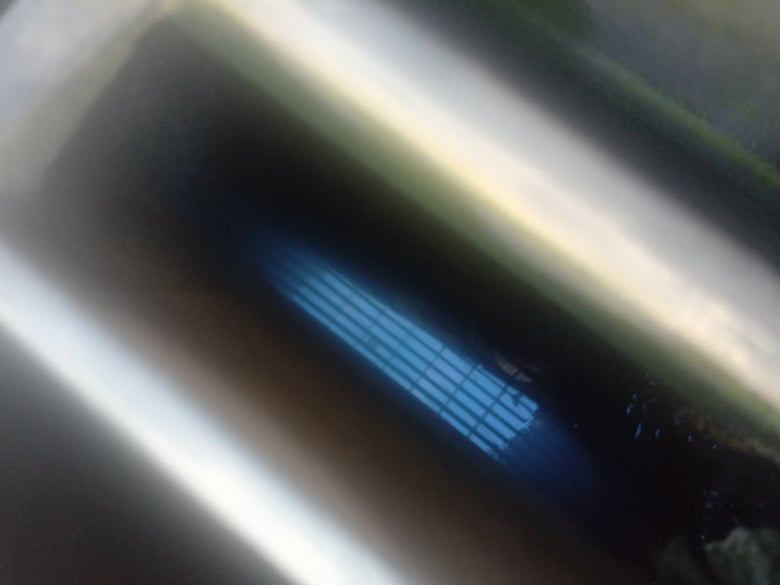 